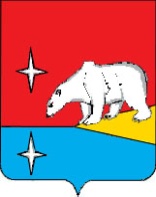 АДМИНИСТРАЦИЯГОРОДСКОГО ОКРУГА ЭГВЕКИНОТПОСТАНОВЛЕНИЕот 5 июня 2019 г.  		             	   № 217 - па		                                п. ЭгвекинотОб утверждении Положения об обеспечении первичных мер пожарной безопасности в городском округе ЭгвекинотРуководствуясь Федеральными законами от 6 октября 2003 г. № 131-ФЗ «Об общих принципах организации местного самоуправления в Российской Федерации», от 21 декабря 1994 г. № 69-ФЗ «О пожарной безопасности», от 22 июля 2008 г. № 123-ФЗ «Технический регламент о требованиях пожарной безопасности», в целях обеспечения первичных мер пожарной безопасности в городском округе Эгвекинот, Администрация городского округа ЭгвекинотПОСТАНОВЛЯЕТ:1. Утвердить прилагаемое Положение об обеспечении первичных мер пожарной безопасности в городском округе Эгвекинот.2. Признать утратившим силу Постановление Администрации городского округа Эгвекинот от 28 апреля 2017 г. № 89-па «Об утверждении Положения об обеспечении первичных мер пожарной безопасности в городском округе Эгвекинот».3. Настоящее постановление обнародовать в местах, определенных Уставом городского округа Эгвекинот, и разместить на официальном сайте Администрации городского округа Эгвекинот в информационно-телекоммуникационной сети «Интернет».4. Настоящее постановление вступает в силу со дня обнародования.5.  Контроль за исполнением настоящего постановления оставляю за собой.Первый заместительГлавы Администрации  						        		   А.М. АбакаровУТВЕРЖДЕНОпостановлением Администрациигородского округа Эгвекинотот 5 июня 2019 г. № 217-паПОЛОЖЕНИЕоб обеспечении первичных мер пожарной безопасности в городском округе ЭгвекинотI. Общие положения1. Положение об обеспечении первичных мер пожарной безопасности в городском округе Эгвекинот (далее - Положение) направлено на определение полномочий органов местного самоуправления городского округа Эгвекинот (далее - органы местного самоуправления) в сфере обеспечения первичных мер пожарной безопасности в городском округе Эгвекинот (далее - муниципальное образование).2. Правовое регулирование отношений в сфере обеспечения первичных мер пожарной безопасности в муниципальном образовании осуществляется в соответствии с Федеральными законами от 6 октября 2003 г. № 131-ФЗ «Об общих принципах организации местного самоуправления в Российской Федерации», от 21 декабря 1994 г. № 69-ФЗ «О пожарной безопасности», от 22 июля 2008 г. № 123-ФЗ «Технический регламент о требованиях пожарной безопасности», от 6 мая 2011 г. № 100-ФЗ «О добровольной пожарной охране», Постановлением Правительства Российской Федерации от 25 апреля  2012 г. № 390 «О противопожарном режиме», Уставом городского округа Эгвекинот, настоящим Положением, иными нормативными правовыми актами Российской Федерации, Чукотского автономного округа и городского округа Эгвекинот.3. Под первичными мерами пожарной безопасности понимается реализация принятых в установленном порядке норм и правил по предотвращению пожаров, спасению людей и имущества от пожаров. К первичным мерам пожарной безопасности не относится организация тушения пожаров.II. Первичные меры безопасности и полномочия по их обеспечению в населенных пунктах4. К первичным мерам пожарной безопасности относятся:4.1. Реализация полномочий органов местного самоуправления по решению вопросов организационно-правового, финансового, материально-технического обеспечения пожарной безопасности муниципального образования.4.2. Разработка и осуществление мероприятий по обеспечению пожарной безопасности муниципального образования и объектов муниципальной собственности, которые должны предусматриваться в планах и программах развития территории, обеспечение надлежащего состояния источников противопожарного водоснабжения, содержание в исправном состоянии средств обеспечения пожарной безопасности жилых и общественных зданий, находящихся в муниципальной собственности.4.3. Разработка и организация выполнения муниципальных целевых программ по вопросам обеспечения пожарной безопасности.4.4. Разработка плана привлечения сил и средств для тушения пожаров и проведения аварийно-спасательных работ на территории муниципального образования и контроль за его выполнением.4.5. Установление особого противопожарного режима на территории муниципального образования, а также дополнительных требований пожарной безопасности на время его действия.4.6. Обеспечение беспрепятственного проезда пожарной техники к месту пожара.4.7. Обеспечение связи и оповещения населения о пожаре.4.8. Организация обучения населения мерам пожарной безопасности и пропаганда в области пожарной безопасности, содействие распространению пожарно-технических знаний.4.9. Социальное и экономическое стимулирование участия граждан и организаций в добровольной пожарной охране, в том числе участия в борьбе с пожарами.5. К полномочиям органов местного самоуправления по обеспечению первичных мер пожарной безопасности в границах сельских населенных пунктов муниципального образования относятся:5.1. Создание условий для организации добровольной пожарной охраны, а также для участия граждан в обеспечении первичных мер пожарной безопасности в иных формах.5.2. Создание в целях пожаротушения условий для забора в любое время года воды из источников наружного водоснабжения, расположенных в сельских населенных пунктах и на прилегающих к ним территориях.5.3. Оснащение территорий общего пользования первичными средствами тушения пожаров и противопожарным инвентарем.5.4. Организация и принятие мер по оповещению населения и подразделений Государственной противопожарной службы о пожаре.5.5. Принятие мер по локализации пожара и спасению людей и имущества до прибытия подразделений Государственной противопожарной службы.5.6. Включение мероприятий по обеспечению пожарной безопасности в планы, схемы и программы развития территорий муниципального образования.5.7. Оказание содействия органам государственной власти Чукотского автономного округа в информировании населения о мерах пожарной безопасности, в том числе посредством организации и проведения собраний населения.5.8. Установление особого противопожарного режима в случае повышения пожарной опасности.6. К полномочиям органов местного самоуправления по обеспечению первичных мер пожарной безопасности в границах городских населенных пунктов муниципального образования относятся:6.1. Создание условий для организации добровольной пожарной охраны, а также для участия граждан в обеспечении первичных мер пожарной безопасности в иных формах.6.2. Включение мероприятий по обеспечению пожарной безопасности в планы, схемы и программы развития территорий муниципального образования.6.3. Оказание содействия органам государственной власти Чукотского автономного округа в информировании населения о мерах пожарной безопасности, в том числе посредством организации и проведения собраний населения.6.4. Установление особого противопожарного режима в случае повышения пожарной опасности.III. Финансовое обеспечение первичных мер пожарной безопасности7. Финансовое обеспечение первичных мер пожарной безопасности в границах муниципального образования является расходным обязательством городского округа Эгвекинот, если настоящим Положением, законодательством Российской Федерации не установлено иное.IV. Реализация первичных мер пожарной безопасности8. Вопросы организационно-правового, финансового, материально-технического обеспечения первичных мер пожарной безопасности в границах муниципального образования устанавливаются нормативными актами органов местного самоуправления.9. Реализация первичных мер пожарной безопасности и полномочий органов местного самоуправления осуществляется в соответствии с муниципальными правовыми актами городского округа Эгвекинот.